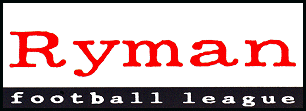 RYMAN FOOTBALL LEAGUE – WEEKLY NEWS AND MATCH BULLETINSeason 2008-2009 No: 09 - : - 6th October 2008MONTHLY AWARDSThe second series of the Ryman Football League Monthly Awards for season 2008/9, covering the month of September 2008, were announced on Thursday as follows:Manager of the Month(Sponsored by Vandanel Sport Ltd.)Premier DivisionAndy Hessenthaler –  Athletic F.C.Division One NorthCarl Griffiths –  Town F.C.Division One SouthIan Jenkins - Cray Wanderers F.C.Team Performance of the Month(Sponsored by Vandanel Sport Ltd.)Premier DivisionBoreham Wood F.C.Division One NorthWare F.C.Division One SouthBurgess Hill Town F.C.The award for the “Team Performances of the Month” recognises a particularly noteworthy performance by a Club during the month from any of its first team matches in all competitions played.September saw a significant number of notable successes by Ryman Football League Clubs in the FA Cup, and made the selection of the individual Divisional winners quite difficult.Boreham Wood travelled to Conference South Club Thurrock in the Second Round Qualifying and swept aside the higher League opposition in one of their most memorable performances of recent years, earning a place in the next round of the Country's most prestigious knockout Competition.  The manner of the victory was stunning as they outplayed  for the entire ninety minutes, to also earn the Club the Premier Division Team Performance Award for September.Following their successful run in the FA Cup last year, Ware were handed a difficult match in the Second Round Qualifying with a trip to Hemel Hempstead Town, currently in the top six on the Southern League’s Premier Division.  However the Ryman Club deservedly won the match 2-1, and the Team Performance award for Division One North.Finally,  were paired with Conference South Club Bognor Regis Town.  Having held their local neighbours to a 0-0 draw at home on the last Saturday in September, the Hillians then took the away tie with a tremendous result by winning that replay 2-0, and winning themselves the Team Performance award for Division One South in September.This season these awards are being sponsored by Vandanel Sport Limited, the League’s Official Benchwear Supplier and Preferred Kit Supplier.  As part of the sponsorship of these awards, Vandanel Sport will provide a ‘Manager of the Month’ trophy and Jacket for each Manager of the Month, and a trophy and £100 credit voucher for each Team of the Month.An announcement will be made next week regarding the Golden Boots and Golden Gloves awards for August/September.WEEKEND REVIEW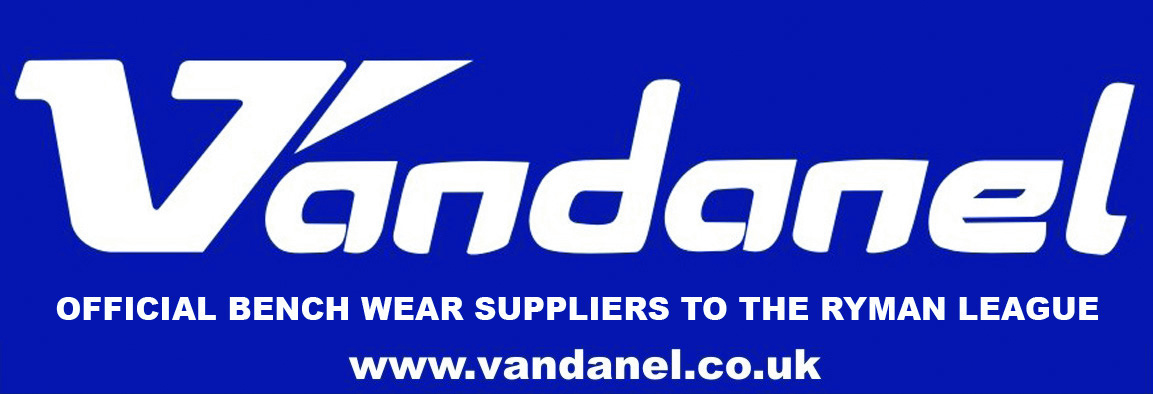 Dover Athletic remain top of the Premier Division table after winning 1–0 at Carshalton Athletic and they stretched their advantage to six points as Staines Town needed a last minute equaliser to draw 2–2 at Canvey Island.  Tooting & Mitcham United rose to third on goals scored with a 1–0 defeat of Hendon who slipped to the foot of the table. Also on 22 points and a plus-four goal-difference are Carshalton, who have scored three goals fewer than the Terrors.Hendon were the only one of the bottom four not to pick up a point.  Harrow Borough got only one from a 1–1 draw at home to Boreham Wood, but there were victories for both Heybridge Swifts, 3–1 at home to Ramsgate, and Hastings United, whose 3–2 win at Margate sent the home team into the bottom four.  Two other matches were decided by a solitary goal, with wins for Maidstone United at home to Sutton United and Dartford at .  The biggest winners were Tonbridge Angels, who enjoyed a 4–0 home romp against Horsham.  Finally, there were 2–0 home victories for Ashford Town (Middlesex) and , against AFC Hornchurch and Wealdstone, respectively. The FA Trophy preliminary round meant that only Cray Wanderers and Walton & Hersham in Division One South had a League fixture and Cray won 4–2 at .In the FA Trophy,   had the biggest win, 5–1 at .  Chipstead fared worst, losing 7–1 at .  The most exciting matches saw Walton Casuals see off Hillingdon Borough 4–3 and Great Wakering Rovers overcome  5–3.  There were 4–1 victories for Concord Rangers over Woodford United, Dulwich Hamlet at Leyton and Merstham at home to Arlesey Town, while Waltham Forest were on the wrong end of the same scoreline when they entertained AFC Sudbury. Other teams to advance were Aveley (2–0 at home to Ilford), Burgess Hill Town (3–1 over Dunstable Town), Worthing (also 3–1 at Corinthian Casuals), Crowborough Athletic (3–0 against Eastbourne Town), East Thurrock United (2–1 over Thamesmead Town), Fleet Town (3–1 against Beaconsfield SYCOB), Whitstable Town (3–2 at Kingstonian), Sittingbourne (2–1 at Leatherhead), Cheshunt (1–0 at Maldon Town), Northwood (2–0 at home to Whyteleafe), Brentwood Town (2–-0 at Potters Bar Town) and Wingate & Finchley (2–1 against Ware). Tilbury will have a replay at home to   after drawing 2–2 away, while Metropolitan Police and Waltham Abbey will have to do it again after a goalless encounter at , as will Folkestone Invicta and  after they drew 1–1 at Buzzlines Stadium.  Redbridge went out 1–0 at Soham Town Rangers.Premier DivisionFrannie Collin’s goal after 13 minutes saw Dover Athletic move six points clear at the top of the table after it was enough to see off third-placed Carshalton Athletic at the War Memorial Ground.  The Robins dropped to fourth on goals scored, behind Tooting & Mitcham United, who were grateful to Michael Antonio’s goal after 16 minutes against Hendon, a result which saw the Greens drop to the bottom of the table.    remain second after a last-minute goal from Dean Fenton brought them at point at .  The Gulls led through a Craig Davidson penalty, only for Dave Sargent to equalise, also from the spot. Leon Antoine gave Canvey a second lead, then came Fenton’s rescuer.At the wrong end of the table, Heybridge Swifts moved up to 20th as goals from Neil Cousins, Chris Bourne, Mark Reddaway set them for a defeat of Ramsgate, who only response was an own goal from Frank Everett.  Harrow Borough led Boreham Wood at half-time with a goal from Wayne Walters, but Lee Allinson levelled matters with a second-half penalty.  Hastings United sent  into the bottom four with a pulsating victory at .  Kenny Pratt gave Gate an early lead, only for Ben White and Sam Adams to put  in front at half-time.  Danny Stubbs made it 2–2 with ten minutes to go, only for Marc Whiteman to net a last-minute winner for the  club.  (Middlesex) are fifth after Ricky Wellard and Paul Johnson netted in a 2–0 victory over AFC Hornchurch at , the same score by which  saw of Wealdstone at Barrows Farm, Jordan Fowler and Jamie Richards the marksmen.  Carl Rook grabbed a hat-trick and Jamie Cade added a fourth as Tonbridge Angels hit four without reply against Horsham.  Ian Selley’s first-half penalty was enough to give Maidstone United all three points from their game against Sutton United, while Lee Noble got the only goal as Dartford won at .Division One SouthAt , Tommy Whitnell gave Cray Wanderers an early lead against Walton & Hersham, but it was cancelled out by Glenn Boosey inside the opening ten minutes.  Two goals in six second-half minutes from Tyrone Sterling and a fourth from Tony Dolby settled the match in Cray’s favour, although Dave Stevens did pull a goal back with 11 minutes remaining.FA TrophyNeil Richmond of Great Wakering Rovers takes the goalscoring plaudits after netting four his team’s five goals against .  Jimmy Webb got the fifth goal, while Claude Seania, twice, and Andy Doerr replied for the  club in the eight-goal thriller.  There were two goals each for  ’s Ellis Remy and Dave Deane as they won 5–1 at , with Luke Marshall also scoring for the visitors, while Graeme Purdie was on target for Godalming.At the other end of the scale seven different players were on the scoresheet as Walton Casuals inched past Hillingdon Borough 4–3. Kwebang Aggyei and Michael Morgan both scored twice in Merstham’s 4–1 defeat of .  Other two-goal men were Worthing’s Mickey Demetriou at Corinthian–Casuals (Enzo Benn netted the Rebels third while the Casuals goal was a penalty), Otis Williams of Northwood, the only goals at Chestnut Avenue where Whyteleafe were beaten, and Mike Clarke for Crowborough Athletic in their 3–0 victory over Eastbourne Town (Gavin Gordon getting the other goal).At  Rangers were trailing to  at half-time, but Danny Hill equalised seven minutes after the restart.  However, in the last six minutes, Gary Ogilvie, Nicky Cowley and Thomas Syrett all scored to send the  club into the next round.  There was late drama at Rookery Hill, where Martin Tuohy gave East Thurrock United the lead midway through the second half against .  Cable equalised for Thamesmead six minutes later, but Max Cornhill netted the Rocks’ winner in stoppage time.  At  , ’s Yohance Lewis netted the only goal with just two minutes to go.Ryman Youth LeagueWith all twenty teams playing a full Ryman Youth League programme this week, it was the South East Division where the most noticeable results took place.  Maidstone United took up top spot for the first time this season whilst Horsham YMCA recorded their first win of the season at home to Whyteleafe.The previous week the YMCA team had crashed to a 12-0 defeat at , but responded in just the right manner on Thursday evening to record a 4-3 home win – Kristian Harding scoring two of the goals.The previous night , 12-0 winners last week, had been on the opposite end of the scoreline as they lost 8-1 at Croydon Athletic – Fred Zadi scoring a hat-trick for the home side.  With Lewes losing 2-4 at home on Tuesday evening against Worthing, Maidstone United, now the only unbeaten side in the Division, were able to move into the top place with a good 3-0 win over  rivals Tonbridge Angels.In the final match in the South East Division,  beat visitors Horsham 5-2, with Sam Blundell hitting a hat-trick for the hosts.AFC Wimbledon maintained their 100% record in the North West Division and top place with a 2-0 home win on Thursday evening against Corinthian-Casuals.    moved into second place following their 4-0 home win against Walton & Hersham – Adam Nelson scoring two, taking over from , 1-2 home losers against Kingstonian.On Tuesday evening Carshalton Athletic beat visitors  3-0, whilst the next evening Tooting & Mitcham United and Hampton & Richmond Borough played out the only draw of the week 2-2, with Tooting’s Gilberto Esgaio saving a point in injury time.This week there are just four League matches scheduled, as the FA Youth Cup swings back into action with eleven Ryman Youth League teams playing in ten matches the Second Round Qualifying – Staines Town and Croydon Athletic being the only all Ryman Youth League clash.FA CUP – THIRD ROUND QUALIFYINGEighty clubs take part in next weekend’s FA Cup Third Round Qualifying, with twenty of those teams coming from the three Divisions of the Ryman Football league.  Nine clubs each come from the Ryman League’s Premier One South divisions, with the other two clubs – East Thurrock United and Ware – from Division One North.With nine clubs, the Ryman Premier Division has the best representation of the three Step 3 Leagues, as the Northern Premier and Southern Leagues both have eight clubs left in the competition at this stage.  Likewise, the Ryman Division One South with nine teams is the best represented Step 4 League in the country, followed by the Southern League Midlands Division with five teams.At this stage there are 23 clubs from the Conference North (13) and South (10) Divisions, and just six clubs from four Step 4 Leagues.Winning clubs in the Third Round Qualifying will each receive a cheque for £7,500 from The FA’s Prize Fund, a 50% increase over season 2007/08.FA CUP – FOURTH ROUND QUALIFYING DRAWThe draw for the Fourth Round Qualifying of the FA Cup will be made on Monday, 13th September at .  The details of the draw for matches involving Ryman Football League clubs will be published on the League website, as soon as possible.Matches are to be played on Saturday, 25th October 2007.Monday, 29th September, 2008Division One NorthAveley	0 - 0	 Abbey	128Tuesday, 30th September, 2008Division One North	2 - 0	Tilbury	130Stanley 53, Perry 89 Rangers	1 - 3	Redbridge	124Cooke 57	Bajada 53, 61, Erskine 84 United	4 - 0	Hillingdon Borough	123Sammons 7, Harrison 9,Cornhill 16, 44	2 - 1	Ware	251Stevenson 20,  67	Frendo 55Great Wakering Rovers	1 - 1	 Town	67 1	Ascheri 68 	4 - 0	 Forest	35Oboto 7, Johnson 24,Crockford 44, Ayeden 88Northwood	3 - 0	Leyton	134Hewitt 31, Yoki 57, Gordon 71 	1 - 5		42Hearn 63	Winston 42, Charge 50, 74, 88, 90Division One South	2 - 3	Chipstead	237Seanla 73, 75	Oakins 28, 42, O’Shea 32Corinthian - Casuals	1 - 2		72Hennessey 79 (pen)	Cory 26, 68Folkestone Invicta	2 - 0	Metropolitan Police	197Jackson 42, Dryden 89 (penLeatherhead	2 - 2	Crowborough Athletic	121Jenkins 38, Hutchings 65	Gedling 17, OG 28Walton Casuals	1 - 4		93Lewington 88 (pen	Purdy 52, Aulsbury 82,	 72, 90FA Cup – Second Round Qualifying ReplaysBognor Regis Town	0 - 2	Burgess Hill Town	319	Harper 12, Johnson 51 	3 - 2	 City	299Richards 1, Cousins 14 (og),	Cousins 75, Cohen 78Green 87Hayes & Yeading United	5 - 3	 Town	348(After extra time)Hendry 16, 43, Ruby 28,	 20, 72, Onochie 67Knight 99, James 119Worthing	2 - 1	 City	267Brotherton 32, Pulling 90	Bendlove 85Wednesday, 1st October, 2008Division One South	2 - 4	Kingstonian	309Ellis 36, Brockwell 57	Wilson-Dean 1, Hustwick 45,	Thompson 90, Lodge 90FA Cup – Second Round Qualifying ReplaysHendon	2 - 1	Dulwich Hamlet	139Diedhiou 8, Hunt 22	Noel 60	1 - 5	Merstham	102Grant 26	Francis 15, Locke 36, 73,	Agmei 45, 49Whyteleafe	2 - 0	Welling United	206Hudson 67, Rivers 77Saturday, 4th October, 2008Premier Division (Middx)	2 - 0	AFC Hornchurch	192Wellard 30, Johnson 90Billericay Town	0 - 1		719	Noble 18,Canvey Island	2 - 2	 Town	351Davidson 34, Antoine 71	Sargeant 24, Fenton 90Carshalton Athletic	0 - 1	 Athletic	528	Collin 13	2 - 0	Wealdstone	342Fowler 14, Richards 73Harrow Borough	1 - 1	Boreham Wood	169Walters 37	Allinson 68 (Pen)Heybridge Swifts	3 - 1	Ramsgate	125Cousins 26, Borne 80,	OG 90Reddaway 88 United	1 - 0	Sutton United	435Selley 35 (Pen)	2 - 3	 United	453Pratt 7, Stubbs 80,	White 17, Adams 31,	Whiteman 90	Tonbridge Angels	4 - 0	Horsham	490Rook 8, 21, 30, Cade 77,Tooting & Mitcham United	1 - 0	Hendon	339Antonio 16Division One SouthCray Wanderers	4 - 2	Walton & Hersham	184Whitnell 2,  52, 58,	Boosey 9, Stevens 79Dolby 75	FA Trophy – Preliminary RoundAveley	2 - 0	Ilford	84Carlos 63, Vaughan 89	3 - 1	Dunstable Town	170Harper 45, Fogden 67,	Olaleye 25Kane 80 Rangers	4 - 1	Woodford United	79Hill 52, Ogilvie 84,	Alleyne 28Fobio-Edusei 86, Syrett 90Corinthian Casuals	1 - 3		110 79 (pen)	Demetriou 5, 48, Benn 89Crowborough Athletic	3 - 0	 Town	145Clarke 45, 90, Gordon 54 United	2 - 1	Thamesmead Town	97Tuohy 63, Cornhill 90	Cable 69 	3 - 1	 SYCOB	98Noakes 13, McClurg 68,	Bubb 46E. Smith 87Folkestone Invicta	1 - 1	 Town	208 51	Friend 28 (og) 	1 - 5		169Purdie 80	Remy 45, 90,  68,	Deane 86, 90Great Wakering Rovers	5 - 3	Ashford Town	112 16, 20, 47, 70,	Seania 36, 73, Doerr 87Webb 80Kingstonian	2 - 3		294T. Williams 39, Traynor 45	Whisker 7, Pulman 48, Gess 50Leatherhead	1 - 2	Sittingbourne	140Cuff 67 (pen)	Akhazzan 32, Bradbrook 53	7 - 1	Chipstead	88Clifford 20, Silvestri 39, 64,	Oxley 74Hatch 45, 59, 61, Gallant 90Leyton	1 - 4	 Dulwich Hamlet	83Ngoyi 25	Cumberbatch 43, Johns 45 (og),	Plummer 60, Hamici 84 	0 - 1		72	Lewis 88Merstham	4 - 1	Arlesey Town	101Aggyei 16, 75, Morgan 50, 78	Allen 82 (pen)Metropolitan Police	0 - 0	 Abbey	81Northwood	2 - 0	Whyteleafe 	101O. Williams 21, 81  	0 - 2	 Town	84	Crowther 47, Stanley 79	2 - 2	Tilbury	66Byrne 51, 66	Black 3, Stephenson 14 Rangers	1 - 0	Redbridge	128Jimson 3 	1 - 4	AFC 	90Mamoud 42 (pen)	Hawes 20, 54, 67, Bussens 50Walton Casuals	4 - 3	Hillingdon Borough	85Carr 25, Weston 34,	Joseph 35, Edwards 63 (pen),Farr 41, Ambridge 84	Lyons 81Wingate & Finchley	2 - 1	Ware	60D. Williams 24, Ellis 46	 68Tuesday, 7th October, 2008Premier DivisionAFC Hornchurch vs. WealdstoneDivision One South vs. MersthamFA Trophy – Preliminary Round Replays vs. Folkestone InvictaTilbury vs.  Abbey vs. Metropolitan PoliceWednesday, 8th October, 2008Division One North vs. NorthwoodSaturday, 11th October, 2008Premier DivisionDartford vs.  United vs. Tooting & Mitcham UnitedRamsgate vs. Wealdstone vs. Carshalton AthleticDivision One NorthAveley vs. Ilford vs. Great Wakering Rovers vs. Leyton Rangers vs. Wingate & FinchleyHillingdon Borough vs.  (kick-off 2.30 p.m.) vs. NorthwoodRedbridge vs. Tilbury Abbey vs.   vs.   vs. Division One SouthCorinthian-Casuals vs. Cray Wanderers vs. Leatherhead vs. Folkestone InvictaMetropolitan Police vs. Sittingbourne vs. Dulwich HamletFA Cup – Third Round QualifyingAFC Hornchurch vs. MersthamAFC Totton vs.   (Middx) vs.  vs. ChipsteadBoreham Wood vs.    vs. Bury Town vs.  Athletic vs. AFC   vs.  United &  Borough vs. Whyteleafe vs. Crowborough AthleticHavant & Waterlooville vs.  (kick-off 2.00 p.m.)Hendon vs. AFC  United (at Wembley F.C.)Horsham vs. Paulton RoversKingstonian vs. Hayes & Yeading UnitedTamworth vs.  UnitedWare vs. Sutton UnitedMonday, 13th October, 2008Division One SouthKingstonian vs. Metropolitan PoliceWalton Casuals vs. Corinthian-CasualsTuesday, 14th October, 2008Premier DivisionAFC Hornchurch vs. Tonbridge AngelsBoreham Wood vs.  (Middx) Athletic vs. Tooting & Mitcham United United vs. Billericay TownRamsgate vs. Carshalton Athletic  vs. Sutton United vs. Heybridge SwiftsWealdstone vs. Division One North vs. Aveley vs. RedbridgeGreat Wakering Rovers vs.  UnitedLeyton vs. Hillingdon BoroughNorthwood vs.    vs.  AbbeyTilbury vs. Ware vs. Wingate & Finchley vs. Division One South vs. Sittingbourne vs. Cray WanderersChipstead vs. Crowborough Athletic vs. LeatherheadFolkestone Invicta vs. Croydon Athletic vs. Dulwich Hamlet vs. Whyteleafe vs. Walton & HershamWednesday, 15th October, 2008Premier DivisionHendon vs.  Borough (at Northwood F.C.)Horsham vs.  UnitedDivision One NorthIlford vs.   vs.  RangersDivision One South vs. MersthamSaturday, 18th October, 2008Division One NorthHillingdon Borough vs. WareDivision One SouthCorinthian-Casuals vs. KingstonianFA Trophy – First Round QualifyingAveley vs. Hitchin TownBoreham Wood vs.   vs. AFC   vs. Cheshunt vs.  United  vs.  Rangers vs. Billericay TownCrowborough Athletic vs. NorthwoodDartford vs.  vs. Great Wakering RoversHarrow Borough vs. Folkestone Invicta or  United vs. Carshalton AthleticHorsham vs. Sittingbourne United vs. AFC Hornchurch vs. HendonMetropolitan Police or  Abbey vs. Dulwich Hamlet or Tilbury vs. Cray Wanderers  Rangers  vs.    vs.  AthleticSutton United vs. Tooting & Mitcham UnitedTonbridge Angels vs. RamsgateUxbridge vs. Walton & HershamWalton Casuals vs. Heybridge SwiftsWealdstone vs. Croydon Athletic  vs. Wingate & Finchley vs.  (Middx) vs. MersthamTuesday, 21st October, 2008Division One SouthMerstham vs. Saturday, 25th October, 2008Premier Division (Middx) vs. HorshamBillericay Town vs. Ramsgate  vs.  AthleticCarshalton Athletic vs.  vs. Hendon Borough vs. Sutton UnitedHeybridge Swifts vs.  United United vs. AFC Hornchurch vs. WealdstoneTonbridge Angels vs. Boreham WoodTooting & Mitcham United vs. Division One North vs. Hillingdon Borough  vs. Great Wakering Rovers vs. Ilford vs. Leyton vs. RedbridgeNorthwood vs.  United   vs.  Rangers  vs. Tilbury vs. AveleyWare vs. Wingate & Finchley vs.  AbbeyDivision One South vs. Croydon Athletic vs. Dulwich HamletChipstead vs. Walton & Hersham vs. Sittingbourne vs. WhyteleafeFolkestone Invicta vs. Corinthian-Casuals vs. LeatherheadKingstonian vs. MersthamWalton Casuals vs. Metropolitan Police vs. Crowborough Athletic vs. Cray WanderersFA Cup – Fourth Round QualifyingLEAGUE TABLES	As at Saturday, 4th October 2008PREMIER DIVISION	P	W	D	L	F	A	Pts	GDDover Athletic	11	10	0	1	23	7	30	+16 Staines Town	11	7	3	1	19	9	24	+10 Tooting & Mitcham United	12	7	1	4	22	18	22	+4 Carshalton Athletic	11	7	1	3	19	15	22	+4 Ashford Town (Middx)	11	7	0	4	20	9	21	+11 Maidstone United	11	6	2	3	16	9	20	+7 Tonbridge Angels	11	6	2	3	18	12	20	+6 Canvey Island	11	5	3	3	23	15	18	+8 Boreham Wood	11	5	3	3	16	13	18	+3 Harlow Town	11	5	2	4	16	11	17	+5 Billericay Town	11	4	3	4	13	16	15	-3 Sutton United	11	4	3	4	11	15	15	-4 Dartford	11	4	2	5	15	17	14	-2 Horsham	11	4	1	6	18	24	13	-6 Hastings United	11	4	0	7	10	16	12	-6 AFC Hornchurch	10	3	2	5	8	13	11	-5 Ramsgate	12	2	4	6	14	23	10	-9 Wealdstone	10	2	3	5	14	15	9	-1 Margate	11	2	3	6	10	18	9	-8 Heybridge Swifts	11	1	4	6	8	14	7	-6 Harrow Borough	11	1	4	6	8	21	7	-13 Hendon	11	1	2	8	9	20	5	-11 DIVISION ONE NORTH	P	W	D	L	F	A	Pts	GDBrentwood Town	10	8	2	0	22	6	26	+16 Waltham Abbey	10	7	2	1	23	9	23	+14 East Thurrock United	9	7	1	1	24	12	22	+12 Aveley	10	5	5	0	16	5	20	+11 Redbridge	10	5	4	1	20	8	19	+12 Ware	9	6	1	2	21	12	19	+9 Concord Rangers	10	6	1	3	18	10	19	+8 Wingate & Finchley	9	5	2	2	18	9	17	+9 Northwood	9	5	2	2	13	9	17	+4 Leyton	10	5	1	4	20	14	16	+6 Cheshunt	9	5	0	4	13	13	15	+0 Maldon Town	10	4	2	4	17	16	14	+1 Tilbury	11	4	1	6	18	16	13	+2 Enfield Town	9	3	1	5	15	23	10	-8 Great Wakering Rovers	10	2	3	5	10	21	9	-11 Thamesmead Town	8	2	2	4	12	14	8	-2 Potters Bar Town	10	1	4	5	10	13	7	-3 Chatham Town	10	2	1	7	8	19	7	-11 Ilford	10	2	1	7	6	19	7	-13 Waltham Forest	11	1	2	8	8	24	5	-16 Hillingdon Borough	10	1	1	8	6	24	4	-18 Witham Town	10	1	1	8	13	35	4	-22 DIVISION ONE SOUTH	P	W	D	L	F	A	Pts	GDKingstonian	9	7	2	0	24	8	23	+16 Cray Wanderers	9	6	2	1	21	14	20	+7 Folkestone Invicta	9	6	2	1	13	6	20	+7 Walton & Hersham	10	5	2	3	15	13	17	+2 Sittingbourne	9	5	1	3	16	17	16	-1 Ashford Town	10	4	3	3	21	14	15	+7 Metropolitan Police	10	3	5	2	15	11	14	+4 Godalming Town	9	4	1	4	19	13	13	+6 Merstham	8	4	1	3	11	11	13	+0 Eastbourne Town	9	4	0	5	18	17	12	+1 Walton Casuals	10	3	3	4	11	15	12	-4 Leatherhead	10	3	3	4	14	19	12	-5 Burgess Hill Town	8	3	2	3	12	8	11	+4 Dulwich Hamlet	8	3	2	3	11	9	11	+2 Fleet Town	8	2	4	2	15	16	10	-1 Whyteleafe	8	3	1	4	13	14	10	-1 Chipstead	9	2	4	3	16	21	10	-5 Worthing	8	2	3	3	9	13	9	-4 Croydon Athletic	9	2	1	6	16	21	7	-5 Whitstable Town	10	2	1	7	7	22	7	-15 Crowborough Athletic	9	1	3	5	15	20	6	-5 Corinthian-Casuals	9	1	2	6	11	21	5	-10 PLAYER MOVEMENTSPlayers Registered to date:	2,641New Players Registered the week:	84Player	From	To	DateBurgess, Mark	Boreham Wood	Northwood	3rd October 2008Callow, Jack	Burnham Ramblers	Billericay Town	29th September 2008(Short term loan)Collins, David	 	 Rangers	12th October 2008Cutchey, Matthew		Heybridge Swifts	3rd October 2008Dickson, Liam	Folkestone Invicta		3rd October 2008(Short term loan)Dowley, Joe	Ramsgate	Sittingbourne	27th September 2008(Correction)Duff, Grant	Sittingbourne	Ramsgate	4th October 2008Dumoulin, Michael	 		30th September 2008Francis, 	Tooting & Mitcham Utd	Metropolitan Police	30th September 2008Hardy, Jason	 		2nd October 2008Hughes, Jermain P.	 		29th September 2008Koffi, Stephane	Croydon Athletic	Tilbury	1st October 2008Parsons, Kingsley	 United		3rd October 2008, Thomas M.	Redbridge	Great Wakering Rovers	23rd September 2008Read, James M.	Metropolitan Police	Walton Casuals	3rd October 2008Robinson, Sam J.	Metropolitan Police	Leatherhead	30th September 2008Royston, Ryan J.	Cray Wanderers	Ramsgate	4th October 2008Walker, Byron	Folkestone Invicta	Ramsgate	2nd October 2008Williams, Lucas A.		Hillingdon Borough	30th September 2008FIXTURE CHANGES TABLEPremier DivisionDivision One NorthDivision One SouthMonday, 29th September 2008North East Division	1 - 2	Kingstonian	59Mullan 8	Herandez 52, Mullen 53South West DivisionLewes	2 - 4		103Rivers 62, Storrie 80	R. Farmer 55, 70, Brown 75,	Mitchell 88Tonbridge Angels	0 - 3	 United	50	Byers 7, Carter 15, Ibbertson 72Tuesday, 30th September 2008North East DivisionCarshalton Athletic	3 - 0	Godalming Town	51Ward 19, Taylor 55, Henry 75Wednesday, 1st October 2008North East Division	4 - 0	Walton & Hersham	54Marlowe 26, Nelson 56, 67,R. Ford 89Tooting & Mitcham United	2 - 2	 &  Borough	40McIntosh 35, Espaio 90	Wakeman 33, Kanek 50South West DivisionCroydon Athletic	8 - 1	 Town	18 40, 83, Moody 49,	Dartnell 20Zadi 58, 67, 81 (pen), McCann 68,Nicholson 85Thursday, 2nd October 2008North East DivisionAFC 	2 - 0	Corinthian-Casuals	46Ayres 7, Keen 83South West Division	5 - 2	Horsham	40Blundell 8, 24, 43,  27,	Hollick 9 (og), Mwachukwu 90 80Horsham YMCA	4 - 3	Whyteleafe	27Harding 3, 63, Baker 71,	Shaw 27, Holleran 48,Lovett 85	Golly 78Monday, 6th October 2008FA Youth Cup – Second Round QualifyingHayes & Yeading United vs.  &  Borough vs. Croydon Athletic vs. Sutton UnitedTuesday, 7th October 2008 DivisionCarshalton Athletic vs. AFC FA Youth Cup – Second Round QualifyingBromley vs. LewesOakwood vs. Wednesday, 8th October 2008 Division vs. Corinthian-CasualsWalton & Hersham vs. Tooting & Mitcham UnitedFA Youth Cup – Second Round QualifyingEbbsfleet United vs. Tonbridge AngelsEpsom & Ewell vs. Kingstonian Three Bridges vs. Thursday, 9th October 2008South East DivisionHorsham YMCA vs. FA Youth Cup – Second Round Qualifying United vs. Lordswood Whyteleafe vs.  AthleticTuesday, 14th October 2008 DivisionCarshalton Athletic vs. South East DivisionCroydon Athletic vs. Horsham YMCAWednesday, 15th October 2008 DivisionCorinthian-Casuals vs.  &  BoroughSouth East DivisionTonbridge Angels vs. Thursday, 16th October 2008South East DivisionHorsham vs. LewesMaidstone United vs. Monday, 20th October 2008 Division vs. Carshalton AthleticSouth East Division vs. Tonbridge Angels vs. HorshamWednesday, 22nd October 2008 Division vs. Tooting & Mitcham United &  Borough vs. Walton & HershamKingstonian vs. Corinthian-CasualsSouth East Division vs. LewesWhyteleafe vs. Croydon AthleticThursday, 23rd October 2008 DivisionAFC Wimbledon vs. South East DivisionHorsham YMCA vs.  UnitedWeek beginning Monday, 20th October 2008FA Youth Cup – Third Round QualifyingEbbsfleet United or Tonbridge Angels vs. Bromley or LewesHayes & Yeading United or  &  Borough vs.  (Middx) or Fisher AthleticMaidstone United or Lordswood vs. Whyteleafe or  AthleticOakwood or  vs. Epsom & Ewell or Kingstonian  or Croydon Athletic vs. Cockfosters or Three Bridges or Woking vs.  or Sutton UnitedMonday, 27th October 2008 Division &  vs. South East DivisionLewes vs. Tonbridge Angels vs. Horsham YMCAWorthing vs.  UnitedWednesday, 29th October 2008 DivisionCarshalton Athletic vs. KingstonianCorinthian-Casuals vs. Tooting & Mitcham United vs. Walton & Hersham vs. AFC South East DivisionCroydon Athletic vs. HorshamWhyteleafe vs. YOUTH LEAGUE TABLES	As at Saturday, 4th October 2008NORTH WEST DIVISION	P	W	D	L	F	A	Pts	GDAFC Wimbledon	5	5	0	0	16	3	15	+13 Staines Town	5	4	0	1	13	3	12	+10 Woking	6	3	1	2	14	8	10	+6 Tooting & Mitcham United	4	2	1	1	14	7	7	+7 Carshalton Athletic	4	2	1	1	7	8	7	-1 Kingstonian	3	2	0	1	6	5	6	+1 Hampton & Richmond Borough	4	1	1	2	7	7	4	+0 Walton & Hersham	4	0	1	3	1	12	1	-11 Godalming Town	4	0	1	3	2	15	1	-13 Corinthian-Casuals	5	0	0	5	5	17	0	-12 SOUTH EAST DIVISION	P	W	D	L	F	A	Pts	GDMaidstone United	5	4	1	0	14	4	13	+10 Eastbourne Town	5	3	1	1	20	10	10	+10 Lewes	5	3	1	1	15	6	10	+9 Croydon Athletic	6	2	2	2	12	9	8	+3 Burgess Hill Town	4	2	1	1	11	8	7	+3 Worthing	4	2	1	1	9	6	7	+3 Horsham	5	2	0	3	9	13	6	-4 Horsham YMCA	5	1	0	4	7	28	3	-21 Tonbridge Angels	3	0	1	2	2	6	1	-4 Whyteleafe	4	0	0	4	4	13	0	-9 HANDBOOK AMENDMENTSKNGSTONIAN FC (YOUTHS)Robert Wooldridge has taken over as Youth Team Secretary at Kingstonian Football Club – see details under Programme Editor for the senior team.NOTICEBOARD RANGERS FCClub Secretary Chris Crerie will be unavailable from Tuesday 7th to Tuesday 14th October 2008. TOWN FCClub Secretary Jim Aldridge will be on annual leave for two weeks from Tuesday, 23rd September to Tuesday, 7th October inclusive. Any correspondence during that period
should be sent to Bill Wiseman, mobile 0789 906 8204 or e-mail w.wiseman@hotmail.com THAMESMEAD TOWN FCMatch Secretary Dave Joy is on holiday from Saturday, 27th September to Saturday, 11th October – all matters to Club Secretary Kellie Discipline.CLUB GOSSIPAVELEY FCAveley Football Club are promoting Breast Cancer Awareness throughout October, with fundraising activities being undertaken to raise valuable month for this worthwhile cause.  This coming Saturday's home Ryman League Division One North game against neighbours Ilford is the highlight of the calendar month.  Admission is free, with Bespoke Logistics, the Clubs main sponsor donating the equivalent monies which would be taken through the turnstiles to the Charity Fund.Aveley will be wearing a 'one-off' commissioned Pink Shirt, emblazoned with Support for Breast Cancer which has been kindly donated by Red Oak Roller Productions.  All 16 shirts have been sponsored by local businesses.  Raffles are being run on the day, and the Supporters Club are donating their profit from the Burger Bar on the day.  All their players are joining in and getting themselves sponsored for the day.  The Club will be selling a 'one-off' Pink Programme for the game.Club Secretary Craig Johnson said, "We have over the past four seasons always had a game designated as free admission, as a way of saying thank you to our loyal supporters and sponsors.  This season we wanted to do something a bit different, and the Pink Game for Breast Cancer was born.  The interest both locally and nationally has been beyond our expectations.  The power of the internet has shown just how far reaching and quickly word gets around.  The furthest we have secured a Shirt Sponsor is .  It just goes to show how many people have been touched by this illness, and until you are, I don't think you really appreciate how many others have been or are affected.  Anyone wishing to donate, or are interested in purchasing a Matchday Programme (£2) can contact me on 07946 438540.”BURGESS HILL TOWN FCBurgess Hill Town Football Club entertained Dunstable Town FC for the first time in an FA Trophy match on Saturday.
 
Having got the team sheet from Dunstable, members at the Club were all-mightily impressed with the Dunstable number 9’s name – KRZYSZTOF MATYSZKIEWICZ – a fantastic 22 letters, a name so long it barely fitted on the team line-up board, the club were puzzled how to pronounce it. 
 
 club Officials were impressed  with their visitor, whose name beats their previous record of 16 letters Andrew Luttwyche (one of the biggest names in Sussex Football)!
 
The Club have asked if Matyszkeiwicz is a record holder by virtue of those 22 letters?CARSHALTON ATHLETIC FCFor many years a number of local residents have been concerned about floodlit evening games at Carshalton Athletic's  ground because of the resulting light pollution.  The old floodlights were originally erected in the 1960's and the Club have recently had to replace them with more powerful lights to meet the requirements of the Football Association.When planning the replacements, however, the Club decided to take these concerns on board.  One option for the Club would have been just to replace the old lights, the cheapest and most convenient option that would not have required planning permission.  Instead of doing this, the Club decided to spend £30,000 on new pylons that are lower and closer to the pitch.  Following planning permission from the Council, the new pylons and lights were installed over a 10 day period in September and are now in use.  They have greatly reduced the level of light pollution as well as being more energy efficient and the old unsightly pylons have also been removed.  The Club have already received favourable comments from both residents and supporters.  The Club’s director of Football, Paul Dipre, comments that “the Club decided to put community relations before costs and this is the latest example of Carshalton Athletic’s determination to work with the local community to meet the needs and concerns of both the club and the neighbourhood”.  Further improvements are already in hand at the Club’s ground with new toilet facilities and a refreshment bar planned to be built before the end of the year with the aim of making any visit to  an enjoyable experience.  With increasing cynicism about the money-orientated practices in the higher levels, the Club is working hard to attract more local people to watch the Robins. Paul added that “everyone is welcome at our Club, especially families, and our intention is to create an environment which is comfortable, safe and friendly”.POTTERS BAR TOWN FCPotters Bar Town Football Club finally got their first win of the season on Tuesday night after thrashing bottom side  5-1.  Returning striker Danny Charge, signed on the same day on a one-month loan deal from Dagenham & Redbridge, scored a superb hat-trick to end Bar's quest for their first three Ryman League points of the season.However, despite the superb team performance and emphatic scoreline, the game was overshadowed by a serious injury to new signing Tom Hart.  The young midfielder damaged his cruciate knee ligaments whilst making a challenge for the ball, and is expected to be out for the rest of the season.

The game was held up for over 10 minutes whilst Hart received treatment on the pitch after which he was taken straight to hospital.  The new signing from  becomes the fourth player to be hospitalised for Potters Bar so far this season, following in the footsteps of Harry McCrystal, Milton Elenge and George Sifonios.  FCWaltham Forest Football Club are happy to announce the appointment of Tony Ievoli as the Club’s new manager.Tony first became involved in Management through youth football from 1996.  From 1996 to 2006 he had 26 players who had were 'scouted' and moved on to Professional Clubs.  From 2005 he became the Youth Team Manager at AFC Hornchurch playing in the Eastern Junior Alliance League.  Last season the Youth team who most of which had been together for 2/3 years completed a 'clean sweep' by winning ALL Eastern Junior Alliance Competitions. They were as follows: The South West Section, Magnus Cup, Challenge Cup and The Championship Play-off. 
By winning these 'four' competitions they achieved something that had never been achieved before since the League started in 1987.
At the start of this season he joined  (along with these players) to set up their Reserves playing in the Essex & Herts.  Currently they are top having played 8 with a 100% record.
Tony is a Level 2 coach with plans to complete Level 3 in 2009.  He attended Saturday’s match to assess what’s needed to change Forest’s fortunes and is looking forward to working with present management staff and players who prove their worth and commitment to the club.WEALDSTONE FCGraeme Montgomery says he is fully focussed on helping Wealdstone climb the Ryman League table after a possible move to League One side  fizzled out.The 20-year-old enjoyed two separate trials with the Glovers last month, but the management at  believe the leap from non-league football to the third tier of English football is too great for him at this stage.  It is the second snub in as many months for the winger. Aidy Boothroyd reeled him in for training at  after catching the manager's eye during a pre-season friendly with Weald-stone, however the Championship club failed to pursue their interest.But despite the latest set-back  is treating it like water off a duck's back."Again, Yeovil didn't think I was quite ready," he said. "They think it is a big step for me and (a lack of) sharpness was one thing they pointed out. It's all down to fitness at the moment and the fitness levels at Wealdstone to those with a League One club are massively different.  But the experience has given me something to really work for now. It's nice to have professional clubs show an interest in me and now it is down to me to work harder than ever and hopefully progress.  You never know who is watching at this level and there are so many good players that are unrecognised in this division.""I suppose the experience has changed my mindset," added the winger. "I started playing for Wealdstone aged 17 and it was a great level of football for me to be playing at that age. I'm still young and now I've got to within reach of what I think is the next step up for me. I certainly would not have thought I would have had a chance (of playing professionally) three years ago."In the meantime, 'Monty' plans to throw himself into his new admin job at Hertford Council and helping Gordon Bartlett's team recover from a poor start to the season."It has been a bit of a shaky start especially after everyone had high hopes," he added. "It is all purely down to work rate in this league and it is up to the team to gel together.  The focus now is to work our way up the league. We've got a good basis here and who knows where we will end up if we can get a bit of consistency to our results?"While there is no doubting 's commitment to the Stones' cause, it is understandable his burning desire to 'make it' shows no signs of being doused."You can't really plan for something like pro football," he commented. "It comes along in a blue moon and, if and when it does, you should relish the opportunity.  For now, my priorities are my job and working hard for Wealdstone."PLAYER AVAILABLE – SUTTON UNITED FCStriker CRAIG DUNDAS has been made available by Sutton United for loan or  permanent transfer, in which case a fee would be required. The 27-year old  scored 12 times in 32 games during last season's campaign in .

The player is not to be contacted directly and interest should be expressed  to manager Paul Doswell on 0771 080 2880.PLAYER AVAILABLE – BROMLEY FCThe following player is available for immediate transfer or loan:Name: Karl Murray - Age 26Position: Midfielder (previous clubs: Eastleigh, Grays Athletic, Woking, ).Karl is an experienced midfielder who made well over 100 Football League appearances for   and a similar number for  in The Football Conference.This NOTICE does not give you permission to contact the player directly as he is under contract and any interest should be made through Club Owner, Jeremy Dolke on 0776 761 3141.WEEKLY STATS ATTACKBest Attendances – Club by Club(As at Saturday4th October 2008)PREMIER DIVISION1,781	Dartford vs.  Athletic	19th August 20081,512	 Athletic vs. 	25th August 2008759	 United vs.  United	25th August 2008719	Billericay Town vs. 	4th October 2008667	Maidstone United vs. 	23rd September 2008594	  vs. 	25th August 2008DIVISION ONE NORTH251	 vs. Ware	30th September 2008215	 Rangers vs. 	23rd August 2008205	 Abbey vs. 	23rd September 2008201	Northwood vs. 	16th August 2008185	Cheshunt vs.  United	6th September 2008184	  vs.  Rangers	25th August 2008DIVISION ONE SOUTH388	Kingstonian vs. Leatherhead	22nd September 2008360	Walton & Hersham vs. Kingstonian	9th September 2008327	Folkestone Invicta vs. 	20th September 2008314	Croydon Athletic vs. Kingstonian	25th August 2008309	 vs. Kingstonian	1st October 2008279	  vs. 	25th August 2008Top Goalscorers(As at Saturday4th October 2008)PREMIER DIVISION	Lge GoalsRichard Jolly	Carshalton Athletic	12Billy Bricknell	Billericay Town	8Frannie Collin	 Athletic	8Byron Harrison	 (Middx)	7Elliot Onochie		7Gavin McCallum	Sutton United	7Mo Takalobighashi	Ramsgate	7Carl Rook	Tonbridge Angels	7Paul Vines	Tooting & Mitcham Utd	5Jamie Richards		5DIVISION ONE  GoalsMartin Tuohy	 United	11Chris Stowe	Tilbury	10Harry Elmes	 Abbey	8Shane Oakley	 Rangers	6Jacob Erskine	Redbridge	6Denis Maharjan	Leyton	5Christopher Chase	Wingate & Finchley	5Joe Sweeney		5Wayne Grant	Wingate & Finchley	5 Hodge	Tilbury	5Billy Holland	 Abbey	5Leli Bajada	Redbridge	5DIVISION ONE  GoalsBobby Traynor	Kingstonian	7Mitchell Sherwood		6Kenny Ojukwa		6Scott Forrester	Metropolitan Police	6Richard Brady	Sittingbourne	6Tommy Whitnell	Cray Wanderers	6	5Wayne Clarke	Crowborough Athletic	5Danny Leach		5Samuel Clayton	Croydon Athletic	5James Dryden	Folkestone Invicta	5Glenn Stanley		5Tommy Hutchings	Leatherhead	5YOUTH LEAGUE	Lge GoalsJames Norwood		10Peter Rapson	AFC 	5Jacob Jones		5Daniel McIntosh 	Tooting & Mitcham Utd	5Oliver Palmer		4Louis Pople		4Fred Foreman	Lewes	4Ollie Kellick	AFC 	4Jamie Pendrill	Tooting & Mitcham Utd	4Tim Rivers	Lewes	4Hat-trick heroes(Week beginning Monday, 29th September 2008)This week’s four goal heroes are:Daniel Charge	Neil Richmond	Great Wakering Rovers (FA Trophy)This week’s hat-trick star is:Carl Rook	Tonbridge AngelsThis week’s Youth League hat-trick star is:Fred Zadi	Croydon AthleticSam Blundell	League Form Guide (Last six matches)PREMIER DIVISION	W	D	L	F	A	Pts1	 Athletic	6	0	0	13	4	182	Tooting & Mitcham Utd	4	1	1	12	5	133	Tonbridge Angels	4	1	1	12	6	134		3	3	0	12	6	125	Carshalton Athletic	4	0	2	7	6	126		3	2	1	13	10	117		3	1	2	11	7	108		3	1	2	8	4	109	Boreham Wood	3	1	2	8	7	1010	 United	3	1	2	6	5	1011	 United	3	0	3	6	6	912	Billericay Town	2	2	2	6	6	813	Wealdstone	2	1	3	10	9	714	Sutton United	2	1	3	4	8	715	 (Mx)	2	0	4	5	7	616	Harrow Borough	1	3	2	7	10	617	Heybridge Swifts	1	2	3	7	8	518		1	2	3	5	8	519	Ramsgate	1	2	3	7	14	520	AFC Hornchurch	1	1	4	5	10	421	Hendon	0	1	5	2	11	122	Horsham	0	1	5	4	16	1DIVISION ONE NORTH	W	D	L	F	A	Pts1		6	0	0	16	4	182	 Abbey	5	1	0	13	2	163	East  United	5	0	1	17	9	154	Redbridge	4	2	0	14	5	145	Ware	4	1	1	17	8	136	 Rangers	4	0	2	11	6	127	Aveley	2	4	0	9	4	108		3	1	2	11	10	109	Northwood	3	1	2	8	9	1010		3	0	3	13	14	911		3	0	3	9	10	912	Wingate & Finchley	2	2	2	8	7	813	Great Wakering Rovers	2	2	2	7	10	814		2	1	3	10	11	715	Leyton	2	0	4	9	13	616		1	2	3	7	7	517		1	1	4	6	13	418		1	1	4	4	12	419	Ilford	1	1	4	3	13	420		1	1	4	8	19	421	Tilbury	1	0	5	7	10	322	Hillingdon Borough	1	0	5	5	15	3DIVISION ONE SOUTH	W	D	L	F	A	Pts1	Cray Wanderers	5	1	0	17	6	162	Kingstonian	4	2	0	15	7	143	Folkestone Invicta	4	2	0	8	2	144		3	1	2	11	5	105	Whyteleafe	3	1	2	11	10	106	Sittingbourne	3	1	2	11	11	107	Merstham	3	1	2	9	9	108		3	0	3	14	9	99		3	0	3	12	10	910		2	3	1	12	12	911		2	2	2	12	8	812	Dulwich Hamlet	2	2	2	9	7	813	Leatherhead	2	1	3	8	14	714	Metropolitan Police	1	3	2	7	9	615		1	3	2	7	11	616	Chipstead	1	3	2	12	17	617	Crowborough Athletic	1	2	3	7	10	518	Walton & Hersham	1	2	3	6	9	519	Croydon Athletic	1	1	4	11	15	420	Corinthian-Casuals	1	1	4	6	12	421		1	1	4	3	10	422	Walton Casuals	1	1	4	4	13	4 (reproduced with the permission of Tony Kempster from his website at www.tonykempster.co.uk )Wins Analysis(As at Saturday4th October 2008)PREMIER DIVISIONMatches Played:	121Home Wins	47	38.8 %Away Wins	50	41.3 %Draws	24	19.9 %Home Goals	165Away Goals	165Total Goals	330DIVISION ONE NORTHMatches Played:	107Home Wins	45	42.1 %Away Wins	42	39.2 %Draws	20	18.7 %Home Goals	177Away Goals	154Total Goals	331DIVISION ONE SOUTHMatches Played:	99Home Wins	36	36.4 %Away Wins	39	39.4%Draws	24	24.2 %Home Goals	163Away Goals	160Total Goals	323YOUTH NORTH WEST DIVISIONMatches Played:	22Home Wins	10	45.5 %Away Wins	9	40.9 %Draws	3	113.6%Home Goals	49Away Goals	36Total Goals	85YOUTH SOUTH EAST DIVISIONMatches Played:	23Home Wins	12	52.2 %Away Wins	7	30.4 %Draws	4	17.4%Home Goals	64Away Goals	39Total Goals	103Bruce BadcockRyman Football LeagueUnit 14/15, Wisdom Facilities Centre    CB9 8SA01440 768840 (Telephone)01440 768841 (Fax)
0792 194 0784 (Mobile) E-mail: bruce.badcock@btinternet.comMatchOriginal DateNew DateAFC Hornchurch vs.  Borough11th October 2008Boreham Wood vs. 11th October 2008Dartford vs.  (Middx)11th October 2008 Athletic vs. 11th October 2008Horsham vs. Billericay Town11th October 2008  vs.  United11th October 2008Dartford vs. 14th October 200811th October 2008Hendon vs. Heybridge Swifts11th October 2008Hendon vs.  Borough14th October 200815th October 2008 (at Northwood F.C.)MatchOriginal DateNew DateCheshunt vs. 30th September 2008East Thurrock United vs. 11th October 2008Hillingdon Borough vs. Ware11th October 200818th October 2008Hillingdon Borough vs. 28th October 200811th October 2008 (kick-off 2.30 p.m.)MatchOriginal DateNew DateCrowborough Athletic vs. Kingstonian11th October 2008Dulwich Hamlet vs. Chipstead11th October 2008Merstham vs. 30th September 200811th November 2008Merstham vs. 11th October 200821st October 2008Sittingbourne vs. Dulwich Hamlet29th September 200811th October 2008Walton & Hersham vs. 11th October 2008Worthing vs. 30th September 2008Croydon Athletic vs. 11th October 2008Whyteleafe vs. Walton Casuals11th October 2008Sittingbourne vs. 11th October 2008  vs. 18th October 2008Corinthian-Casuals vs. Kingstonian28th October 200818th October 2008